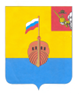 РЕВИЗИОННАЯ КОМИССИЯ ВЫТЕГОРСКОГО МУНИЦИПАЛЬНОГО РАЙОНА162900, Вологодская область, г. Вытегра, пр. Ленина, д.68тел. (81746)  2-22-03,  факс (81746) ______,       e-mail: revkom@vytegra-adm.ruЗАКЛЮЧЕНИЕпо результатам финансово – экономической экспертизы проекта Постановления Администрации Вытегорского муниципального района   «О внесении изменений в муниципальную программу «Формирование комфортной среды проживания на территории Вытегорского муниципального района на 2021-2025 годы»08.11.2021г.                                                                                      г. ВытеграЗаключение Ревизионной комиссии Вытегорского муниципального района на проект постановления Администрации Вытегорского муниципального района подготовлено в соответствии с требованиями Бюджетного кодекса Российской Федерации, Положения о Ревизионной комиссии Вытегорского муниципального района.   Основание для проведения экспертизы: пункт 2 статьи 157 Бюджетного кодекса Российской Федерации, пункт 7 части 2 статьи 9 Федерального закона от 07.02.2011 № 6-ФЗ «Об общих принципах организации и деятельности контрольно-счетных органов субъектов Российской Федерации и муниципальных образований», Положение о Ревизионной комиссией Вытегорского муниципального района, утвержденное Решением Представительного Собрания Вытегорского муниципального района № 458 от 30.09.2021г.  Цель экспертизы: -подтверждение соответствия муниципальной программы основным направлениям государственной политики, установленным законами и иными нормативными правовыми актами Российской Федерации, Вологодской области и муниципального образования в сфере жилищного строительства, а также достаточность запланированных мероприятий и реалистичность ресурсов для достижения целей и ожидаемых результатов муниципальной программы;-подтверждение полномочий по установлению (изменению) расходного обязательства, подтверждение обоснованности размера расходного обязательства, установление экономических последствий принятия нового либо изменения действующего расходного обязательства для бюджета муниципального образования.  Основными задачами экспертизы являются:-проверка соответствия муниципальной программы нормативным правовым актам и документам стратегического характера;-анализ структуры муниципальной программы;-анализ системы финансирования, оценки эффективности и контроля муниципальной программы.Предметом экспертизы является проект муниципальной программы, а также расчеты финансовых ресурсов и обоснования программных мероприятий.Объектом экспертизы является: ответственный исполнитель муниципальной программы – Управление жилищно-коммунального хозяйства, транспорта и строительства Администрации Вытегорского муниципального района (далее - Управление ЖКХ)6. Порядок проведения экспертизы: финансово-экономическая экспертиза проекта нормативно – правового акта муниципальной программы  осуществлялась с учетом предусмотренного  порядка, разработки, реализации и оценки эффективности реализации муниципальных программ Вытегорского муниципального района, утвержденного постановлением Администрации Вытегорского муниципального района  от 08.05.2018  № 586 «Об утверждении порядка разработки, реализации и оценки эффективности реализации муниципальных программ Вытегорского муниципального района»,  в соответствии со статьёй 179 Бюджетного кодекса Российской Федерации.7. Экспертиза проведена Председателем Ревизионной комиссии ВМР  Зелинской Н.В.Проект программы поступил в Ревизионную комиссию без сопроводительного письма.Согласно статьи 179 Бюджетного кодекса Российской Федерации муниципальные программы утверждаются местной администрацией муниципального образования. Сроки реализации муниципальных программ определяются местной администрацией муниципального образования в устанавливаемом порядке. Порядок принятия решений о разработке муниципальных программ, формирования и реализации устанавливается муниципальным правовым актом местной администрации муниципального образования. Объем бюджетных ассигнований на финансовое обеспечение реализации муниципальных программ утверждается решением о бюджете по соответствующей каждой программе целевой статье расходов бюджета. Муниципальные программы, предлагаемые к реализации начиная с очередного финансового года, а также изменения в ранее утвержденные программы, подлежат утверждению в сроки, установленные местной администрацией. Представительные органы муниципальных образований вправе осуществлять рассмотрение проектов муниципальных программ и предложений о внесении изменений в муниципальные программы в порядке, установленном нормативными правовыми актами представительных органов муниципальных образований. Государственные (муниципальные) программы подлежат приведению в соответствие с законом (решением) о бюджете не позднее трех месяцев со дня вступления его в силу.     В целях реализации положений статьи 179 Бюджетного Кодекса Российской Федерации принято постановление Администрации Вытегорского муниципального района от 08.05.2018  № 586 «Об утверждении порядка разработки, реализации и оценки эффективности реализации муниципальных программ Вытегорского муниципального района».      Проект постановления Администрации Вытегорского муниципального района «О внесении изменений в муниципальную программу «Формирование комфортной среды проживания на территории Вытегорского муниципального района на 2021-2025 годы» предлагает внести изменения:в объем финансирования мероприятий программы (увеличивается на 10364,0 тыс.рублей);в ожидаемые результаты реализации подпрограммы 3 (изменения в соответствии с уточняемыми целями программы);в характеристики проблем в области развития транспортной системы на территории района.Объем финансирования на 2021 год и плановый период 2022 и 2023 годы приводится в соответствие с решением Представительного собрания Вытегорского муниципального района от 09.12.2020 г. № 386 «О районном бюджете на 2021 год и плановый период 2022 и 2023 годов» (в редакции решения Представительного Собрания Вытегорского муниципального района от 12.10.2021 № 467).Анализ структуры муниципальной программы и её соответствие действующему порядку разработки муниципальных программ      Представленный на экспертизу проект Программы соответствует Порядку разработки и реализации программ утвержденному Постановлением Администрации  Вытегорского муниципального района от 08 мая 2018 года № 586 «Об утверждении Порядка разработки, реализации и оценки эффективности реализации муниципальных программ Вытегорского муниципального района».      Экспертиза показала, что проект муниципальной программы соответствует основным направлениям государственной политики, установленным законами и иными нормативными правовыми актами Российской Федерации, Вологодской области и муниципального образования в сфере жилищного строительства и траспорта:-соответствует Федеральному закону Российской Федерации от 06.10.2003 № 131- ФЗ «Об общих принципах организации местного самоуправления в Российской Федерации»,-соответствует Бюджетному кодексу Российской Федерации (от 31.07.1998 № 145-ФЗ),- соответствует Национальным проектам «Жилье и городская среда», «Безопасные и качественные автомобильные дороги», региональным проектам «Жилье», «Обеспечение устойчивого сокращения непригодного для проживания жилищного фонда», «Безопасность дорожного движения»,-соответствует Стратегии социально-экономического развития Вытегорского муниципального района на 2019 – 2030 годы, утвержденной решением Представительного Собрания Вытегорского муниципального района от 27.12.2018 № 173 «Об утверждении Стратегии социально-экономического развития Вытегорского муниципального района на 2019 – 2030 годы».В ходе экспертизы установлено, что проект программы разработан в целях: -реализации основных направлений Стратегии социально-экономического развития Вытегорского муниципального района на 2019 – 2030 годы,-приведение муниципальной программы в соответствие с решением Представительного собрания Вытегорского муниципального района от 09.12.2020 г. № 386 «О районном бюджете на 2021 год и плановый период 2022 и 2023 годов» с изменениями.Проектом постановления внесение изменений в Цели и задачи муниципальной программы и подпрограмм не предусмотреноЦелевые показатели программы, предусмотренные проектом, позволяют определить степень достижения цели программы и решения поставленных задач. Согласно паспорта программы предусмотрено достижение 5 целевых показателей, что соответствует количеству показателей в Приложении 1.В целях достижения поставленной цели проектом муниципальной программы предусмотрено реализация подпрограмм:Подпрограмма «Обеспечение жильем отдельных категорий граждан и выполнение капитального, текущего ремонта муниципального жилищного фонда Вытегорского района на 2021-2025 годы» (далее также - подпрограмма 1).Подпрограмма «Переселение граждан из аварийного жилищного фонда в Вытегорском муниципальном районе с учетом развития малоэтажного жилищного строительства на 2021-2025 годы» (далее также - подпрограмма 2).Подпрограмма «Развитие транспортной системы на территории Вытегорского муниципального района на 2021-2025 годы» (далее также - подпрограмма 3).Подпрограмма «Организация в границах поселения электро-, тепло-, газо- и водоснабжения населения, водоотведения в пределах полномочий, установленных законодательством Российской Федерации» (далее также - подпрограмма 4).Подпрограмма «Обеспечение реализации программы, прочие мероприятия в области жилищно-коммунального хозяйства» (далее также - подпрограмма 5).Реализация основных мероприятий, предусмотренных в подпрограммах, позволят решить поставленные муниципальной программой задачи.Проектом постановления предусматривается:- в Подпрограмме 1 уточнение объема финансирования мероприятий подпрограммы. Увеличение ассигнований составит 995,1 тыс.рублей в 2021 году.- в Подпрограмме 2 уточняется объем финансирования мероприятий подпрограммы. Увеличение ассигнований в целом составит 373,6 тыс.рублей, в том числе в 2021 году сокращение на 33838,1 тыс.рублей. а в 2022 году увеличение на 34211,7 тыс.рублей.- в Подпрограмме 3 уточняется объем финансирования мероприятий подпрограммы – увеличение составит 7247,8 тыс.рублей в 2021 году.Уточняются и дополняются характеристики Основного мероприятия 1 «Ремонт автомобильных дорог и искусственных сооружений» и Основного мероприятия 3 «Создание условий для содержания автобусного маршрута». Проектом постановления уточняются значения 2х планируемых к достижению в 2021 году показателей результативности, утвержденные ранее Приложением 5 к подпрограмме.У Приложения 5 отсутствует наименование.- в Подпрограмме 4 уточняется объем финансирования мероприятий подпрограммы – увеличение составит 1628,7 тыс.рублей в 2021 году.- в Подпрограмме 5 уточняется объем финансирования мероприятий подпрограммы – увеличение составит 118,8 тыс.рублей в 2021 году.Муниципальной программой и подпрограммами предусмотрена положительная динамика достижения всех целевых показателей.      Проектом подпрограмм для достижения поставленной цели муниципальной программы  предусмотрено реализация 14 Основных мероприятий, которые соответствуют целям и задачам муниципальной программы.     В районном бюджете на 2021 год объём финансирования муниципальной  программы предусмотрен в сумме 150487,0 тыс. рублей, что соответствует показателям паспорта проекта программы. Объем ресурсного обеспечения муниципальной программы рассчитан на основе фактического исполнения мероприятий за отчетный период и сложившейся потребности т.е. обоснованно и достоверно (реалистично). Выводы и предложения.          Представленный проект постановления Администрации Вытегорского муниципального района «О внесении изменений в муниципальную программу «Формирование комфортной среды проживания на территории Вытегорского муниципального района на 2021-2025 годы» соответствует требованиям Федерального закона № 131-ФЗ от 06.10.2003 «Об общих принципах организации местного самоуправления в Российской Федерации» и Бюджетного кодекса Российской Федерации.       Ревизионная комиссия Вытегорского муниципального района рекомендует разработчику программы рассмотреть возможность внесения изменений в проект программы – дополнить наименованием Приложение 7 к проекту постановления. Председатель Ревизионной комиссии                                                                       Н.В.Зелинская ПоказательСоответствует,                      (не соответствует) ПорядкуПримечаниеНаличие и надлежаще оформлен паспорт муниципальной  программыСоответствуетНаличие характеристики сферы действия муниципальной программы, включая описание текущего состояния, основных проблем в указанной сфере и перспектив её развитияСоответствуетНаличие цели, задач и сроков реализации муниципальной  программыСоответствует.Сроки реализации программы 2021-2025 годыЦели и задачи программы соответствуют основным приоритетам государственной политики в сфере реализации муниципальной программыРесурсное обеспечение муниципальной программы за счет всех источников СоответствуетОбоснование выделения и включения в муниципальную программу подпрограммСоответствует.Программой предусмотрено реализация 5ти подпрограмм.Перечень программных мероприятий с указанием сроков их исполнения, исполнителей, стоимости по каждому мероприятию на весь период реализации муниципальной программы (в том числе по годам), структуры источников финансированияСоответствует.Сроки, стоимость, исполнители по годам предусмотрен в Приложении 3 к программе и в приложениях к подпрограммамНаличие технико-экономического обоснования расходных обязательств отсутствуетНе предусмотрено постановлением от 08 мая 2018 года № 586Наличие прогноза конечных результатов реализации муниципальной программыСоответствует.Наличие оценки эффективности муниципальной программы (критерии социальной и экономической эффективности);отсутствуетНе предусмотрено постановлением от 08 мая 2018 года № 586.Оценка эффективности проектом не предусмотрена. Критерии социальной и экономической эффективности отсутствуют.Наличие форм и методов контроля реализации муниципальной программы.отсутствуетНе предусмотрено постановлением от 08 мая 2018 года № 586.Проектом программы формы и методы контроля реализации муниципальной программы отсутствуют.